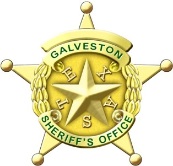 Please help support the Galveston County Sheriff’s School Liaison toy drive.It’s a sad fact that millions of children in the United States will not have a single gift to open on Christmas Day! We aim to change that and make sure every child has at least one present from Santa under their tree.Nov. 14th – Dec. 9thPlease donate an unwrapped, unused toy for age’s infants to 12 years old. Help put MERRY in these children’s Christmas. Every new unwrapped gift counts (no matter where it came from or how much it cost) 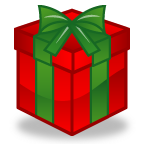 